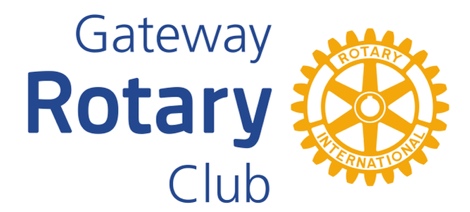 Rotary Year	President2011-2012		Tom Carroll (Charter President)2012-2013		Tom Carroll (Second Term)2013-2014		Mike Beehler2014-2015		Jonathan Sprouffske2015-2016		Jerry Farmer2016-2017		Eric Rowe2017-2018		Jeff Ott2018-2019		Kimberley Bauman2019-2020		Len Faucher2020-2021		Janine Ezzell2121-2022		Amanda Vey2022-2023		Amanda Vey (Second Term)2023-2024		Nathan Magee